ПРИЛОЖЕНИЕ 1.ПРИЛОЖЕНИЕ 2.                                                                                                     2.    3. ПРИЛОЖЕНИЕ 3.ПРИЛОЖЕНИЕ 5.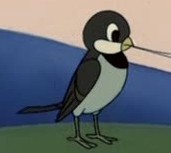 ПРИЛОЖЕНИЕ 4.ПИЫЭФРДУНУСЖАОВИБТ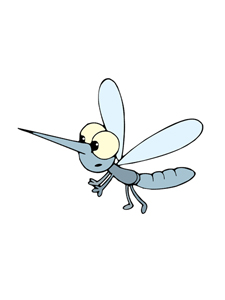 КМЫО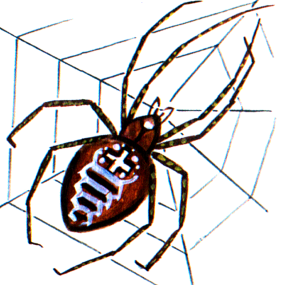 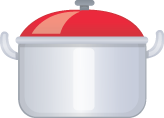 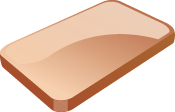 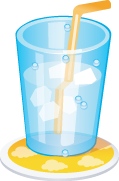 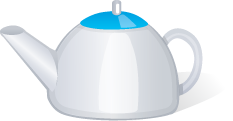 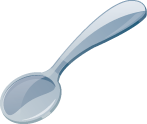 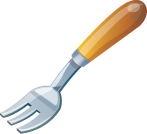 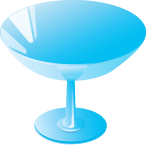 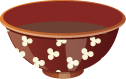 КИДОПАПАКИДОПАДОНУГЫМУГЫНУГЫМУСОНУГЫМУТЫТЫСОПИЧей это голос?ПИТЫСОПИЧей это голос?НУТЫСОПИЧей это голос?КИКИДОПАПАКИДОПАДОНУГЫМУГЫНУГЫМУСОНУГЫМУТЫТЫСОПИЧей это голос?МУТЫСОПИЧей это голос?НУТЫСОПИЧей это голос?КИ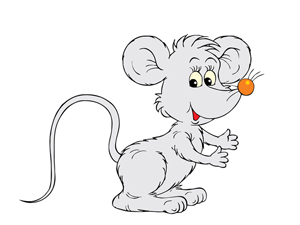 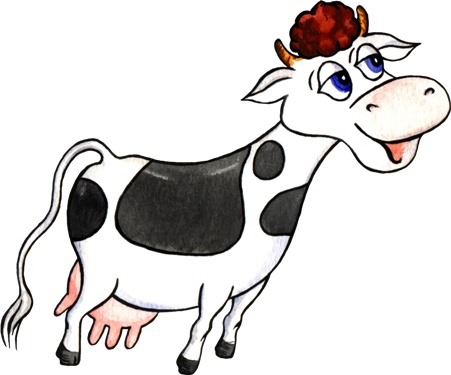 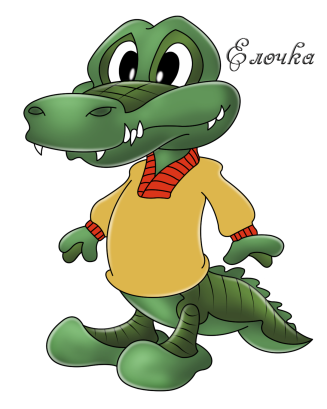 М1Ы2Ы2Л3О4